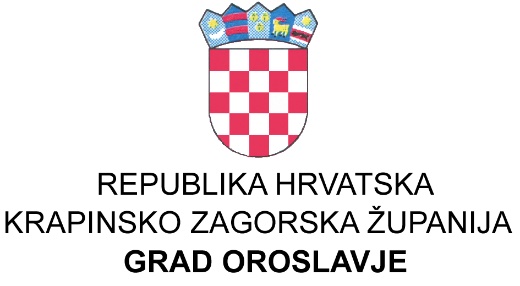 KLASA:021-06/17-01/01URBROJ:2113/04-01/01-19-16U Oroslavju, 16. 04. 2019. godineNa temelju članka 16. st. 1. Zakona o koncesijama (Nar. nov. br. 69/17) i članka 32.Statuta Grada Oroslavja (Službeni glasnik Krapinsko-zagorske županije br. 16/09, 13/13 i 19/18), Gradsko vijeće Grada Oroslavja  na svojoj 16. sjednici, održanoj dana 16. 04. 2019. godine donosiRJEŠENJE O IMENOVANJUKOMISIJE ZA KONCESIJU ZA DIMNJAČARSKE USLUGEČlanak 1.Imenuje se Komisija za koncesiju za dimnjačarske usluge u sljedećem sastavu: Daniel Vnuk– predsjednikTomislav Horvat  – članAlbert Kontak – član.                                                                          Članak 2.Zadaci Komisije su određeni čl. 16. Zakona o koncesijama, a obuhvaćaju naročito:-	izradu analize davanja koncesije,-	izradu dokumentacije za nadmetanje,-	pregled i ocjena pristiglih ponuda, u skladu s pravilima postupka davanja koncesije,-	prije sklapanja ugovora o koncesiji, utvrđivanje prijedloga odluke o davanju koncesije, prijedloga odluke o izmjeni odluke o davanju koncesije, prijedloga odluke o poništenju postupka davanja koncesije, prijedloga odluke o izmjeni odluke o poništenju postupka davanja koncesije te obrazloženja tih prijedloga,-	predlaganje vrste i vrijednosti pojedinog jamstva,-	obavljanje svih ostalih radnji potrebnih za provedbu postupka davanja koncesije.	Uvjete sposobnosti i kriterije za odabir najpovoljnijeg ponuditelja Komisija određuje sukladno Zakonu o koncesijama i Zakonu o javnoj nabavi (Nar. nov. br. 90/11, 83/13, 143/13 i 13/14),	Procjenu vrijednosti koncesije Komisija određuje sukladno odredbama Zakona o koncesijama.Članak 3.Komisija za koncesiju prestaje s radom sklapanjem ugovora o koncesiji odnosno izvršnošću odluke o poništenju postupka davanja koncesije.Predsjednik Gradskog vijeća:Stanko Čičko